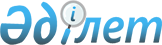 Об установлении ставок платы за использование особо охраняемых природных территорий местного значения по Южно-Казахстанской области
					
			Утративший силу
			
			
		
					Решение областного маслихата Южно-Казахстанской области от 28 марта 2013 года № 12/105-V. Зарегистрировано Департаментом юстиции Южно-Казахстанской области 24 апреля 2013 года № 2274. Утратило силу решением Туркестанского областного маслихата от 13 сентября 2019 года № 42/438-VI
      Сноска. Утратило силу решением Туркестанского областного маслихата от 13.09.2019 № 42/438-VI (вводится в действие по истечении десяти календарных дней после дня его первого официального опубликования).

      Сноска. В заголовок внесены изменения на казахском языке, текст на русском языке не меняется решением Южно-Казахстанского областного маслихата от 27.06.2017 № 13/155-VI (вводится в действие по истечении десяти календарных дней после дня его первого официального опубликования).
      В соответствии с пунктом 2 статьи 510 Кодекса Республики Казахстан от 10 декабря 2008 года "О налогах и других обязательных платежах в бюджет" (Налоговый кодекс) Южно-Казахстанский областной маслихат РЕШИЛ:
      1. Утвердить ставки платы за использование особо охраняемых природных территорий местного значения по Южно-Казахстанской области согласно приложению к настоящему решению.
      Сноска. В пункт 1 внесены изменения на казахском языке, текст на русском языке не меняется решением Южно-Казахстанского областного маслихата от 27.06.2017 № 13/155-VI (вводится в действие по истечении десяти календарных дней после дня его первого официального опубликования).


      2. Настоящее решение вводится в действие по истечении десяти календарных дней после их первого официального опубликования.  Ставки платы за использование особо охраняемых природных территорий местного значения по Южно-Казахстанской области
      Сноска. В заголовок приложения внесены изменения на казахском языке, текст на русском языке не меняется решением Южно-Казахстанского областного маслихата от 27.06.2017 № 13/155-VI (вводится в действие по истечении десяти календарных дней после дня его первого официального опубликования).

      Сноска. В приложение внесены изменения на казахском языке, текст на русском языке не меняется решением Южно-Казахстанского областного маслихата от 27.06.2017 № 13/155-VI (вводится в действие по истечении десяти календарных дней после дня его первого официального опубликования).
					© 2012. РГП на ПХВ «Институт законодательства и правовой информации Республики Казахстан» Министерства юстиции Республики Казахстан
				
      Председатель сессии областного

      маслихата

У. Мелдеханов

      Секретарь областного маслихата

К. Ержан
Приложение
к решению Южно-Казахстанского
областного маслихата от 28 марта
2013 года № 12/105-V
№

п/п
Виды использования особо охраняемых природных территорий местного значения
Единица измерения
Ставки платы в месячных расчетных показателях
1
В научных целях
человеко-день
0,1
2
В эколого–просветительских целях
человеко-день
0,1
3
В культурно-просветительных целях
человеко-день
0,01
4
В учебных целях
человеко-день
0,01
5
В туристических целях
человеко-день
0,1
6
В рекреационных целях
человеко-день
0,1
7
В ограниченных хозяйственных целях
человеко-день
0,1